Formularz zgłoszeniowyAkademia Liderów II Edycja„AKADEMIA LIDERÓW – podniesienie kompetencji zawodowych kadry menadżerskiej na temat zarządzania destynacją turystyczną i jakością produktów turystycznych. II edycja”Zgłoszenia proszę przesłać na adres biuro@rotwl.plLiczba miejsc ograniczona, liczy się kolejność zgłoszeń.Udział w projekcie jest bezpłatnySerdecznie zapraszamy do udziału w spotkaniuAdministratorem Państwa danych osobowych jest Regionalna Organizacja Turystyczna Województwa Łódzkiego z siedzibą w Łodzi, ul. Sienkiewicza 67, NIP 725-18-48-168 KRS 0000115583. Imię i nazwiskoStanowisko/funkcjaUczestnikFirma/instytucjae-mail, telefonAdres zamieszkania (do wysyłki certyfikatu)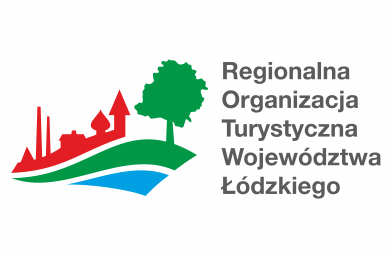 